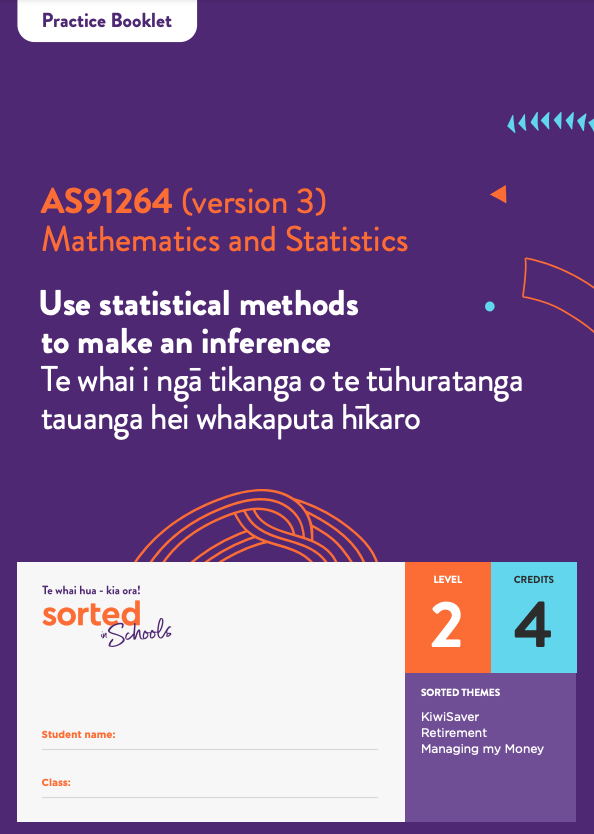 Practice BookletStatistical InferenceAS91264 (version 3) Use statistical methods to make an inference | Te whai i ngā tikanga o te tūhuratanga tauanga hei whakaputa hīkaroMathematics and StatisticsLevel: 2Credits: 4Sorted Themes:KiwiSaverRetirementManaging my MoneyModule Enquiry ContextModule Enquiry Context Activity1.What is KiwiSaver?________________________________________________________________________________________________________________________________________________When can you access your KiwiSaver funds?________________________________________________________________________________________________________________________________________________GIve two reasons why females often have less money than males when they reach retirement age.________________________________________________________________________________________________________________________________________________________________________________________________________________________________________________________________________________________________2. Watch the Sorted in Schools Inequality video.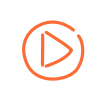 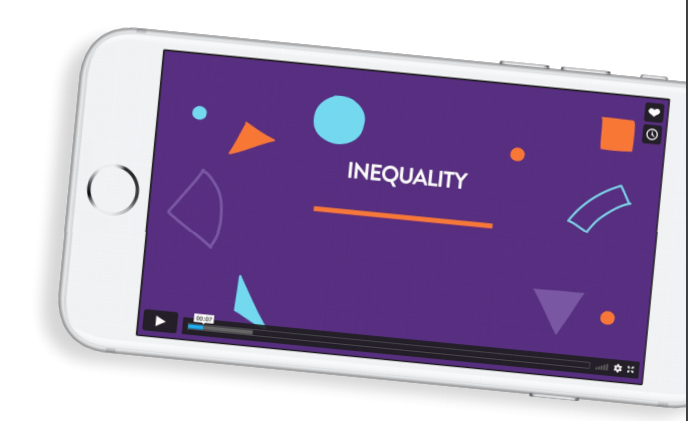 How does the amount of unpaid labour done by females in Aotearoa New Zealand compare with that done by males?________________________________________________________________________What are three factors, other than gender, that contribute to income disparities in Aotearoa New Zealand? ________________________________________________________________________________________________________________________________________________________________________________________________________________________Topic One: Establishing a purpose and an investigative questionTopic 1 Activity 1Watch the Sorted in Schools Inequality video. Discuss how the gender pay gap and financial wellbeing in retirement might be connected.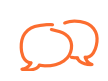 Topic 1 Activity 2Identify whether the following variables are categorical variables or numerical variables:Topic 1 Activity 3 In the Sorted in Schools Inequality video, Sapphie and Simon mention a range of factors that contribute to income inequality.Identify at least two other factors apart from gender.________________________________________________________________________________________________________________________________________________Topic 1 Activity 4Complete this cloze activity, filling in the gaps in the sentences using the words in the box below. Note that you may need to use a word more than once.A __________ is any large collection of objects or individuals that we want to investigate.A ___________ is any summary number, such as an average or percentage, that describes the entire population. This value is ____________ because the _____________ size is too large to find out what it is.A __________ is a group drawn from the population.A __________ is any summary number, such as an average or a percentage, that describes the sample.Because samples are manageable in size, we can work out the value of any __________. We can then use this to make an informed guess about the value of a population ____________.Topic 1 Activity 5The table below shows the KiwiSaver investment balances of 15 randomly selected people. The values have been placed in numerical order (smallest to largest). The data has also been plotted on a graph to show you how it is spread out.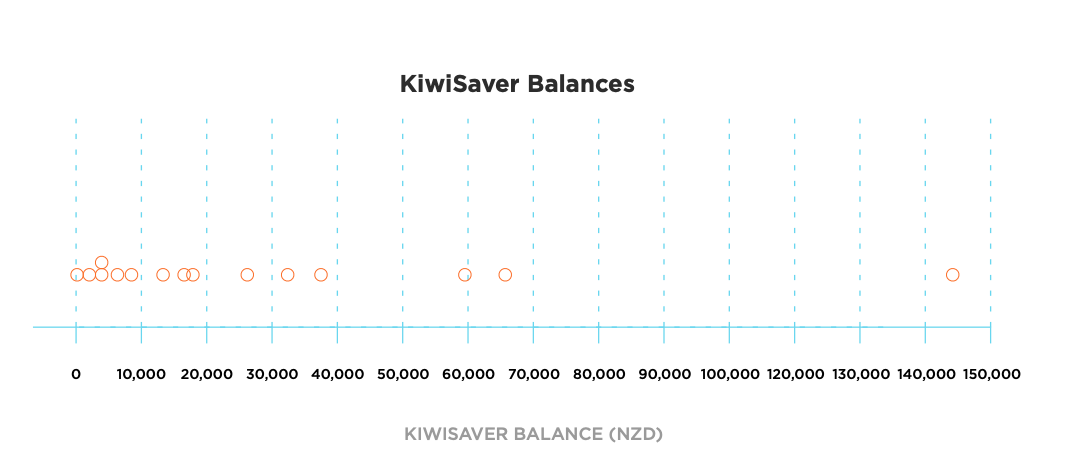 Work out what the median of the sample is by finding the middle data value.________________________________________________________________________________________________________________________________________________Work out the mean of the sample by adding all the data values together and dividing the total by the number in the sample (15).________________________________________________________________________________________________________________________________________________Which average is most useful for suggesting what a “typical” KiwiSaver balance is for this group of 15 people? Explain your answer.________________________________________________________________________________________________________________________________________________Topic 1 Activity 6Natasha has developed the following investigative question for her statistical enquiry:In 2018, was the median KiwiSaver balance of full-time workers in Aotearoa New Zealand (measured in NZ dollars) higher than the median KiwiSaver balance of part-time workers in Aotearoa New Zealand (measured in NZ dollars)?Fill in the table below using components of Natasha’s investigative question to show that she has met all of the requirements of an investigative question. The CFFC barometer data set has information on the following variables:Using these variables, write two investigative questions that you could use as the basis of a statistical enquiry.For each question, make sure that you identify:which variable is being measuredwhich two groups you are comparingwhich parameter you are comparingthe direction of the comparisonthe population.________________________________________________________________________________________________________________________________________________________________________________________________________________________________________________________________________________________________________________________________________________________________________________________________________________________________________________Topic Two:  Selecting a sampleTopic 2 Activity 1A survey is emailed to 100 students randomly selected from your school asking how much money they had spent at the school cafeteria the week before.What is the population?________________________________________________________________________What is the variable of interest?________________________________________________________________________Why might the sample not be representative of the population?________________________________________________________________________________________________________________________________________________2. What is one advantage of a stratified sample compared to a simple random sample?________________________________________________________________________________________________________________________________________________3. If you are taking a stratified sample from the New Zealand population, what are some “strata” (groups) that you would want to be represented in your sample?________________________________________________________________________________________________________________________________________________Topic 2 Activity 2Using the CFFC Barometer data, practise taking a sample from the population using either NZGrapher or another statistical tool. Play around with the sampling options so that you become familiar with the various functions of the tool.Take a sample that meets the following requirements:50 people aged 35-5440 full-time workers and 40 part-time workers45 females who identify as Māori. 
Hint: to take a sample that meets this definition, you will need to take a sample from a sample.2.  If you are comparing two groups based on age, why does it make more sense to select a sample using the “age group” variable rather than simply “age”?________________________________________________________________________________________________________________________________________________Topic Three: Displaying data and calculating statisticsTopic 3 Activity 1Marcus is investigating whether older KiwiSaver investors tend to have higher KiwiSaver balances (on average) than younger KiwiSaver investors. He takes a sample of: the KiwiSaver balances of 80 people aged 18 to 34the KiwiSaver balances of 80 people aged 55 to 64.He creates a dot plot of each sample in order to compare their distributions.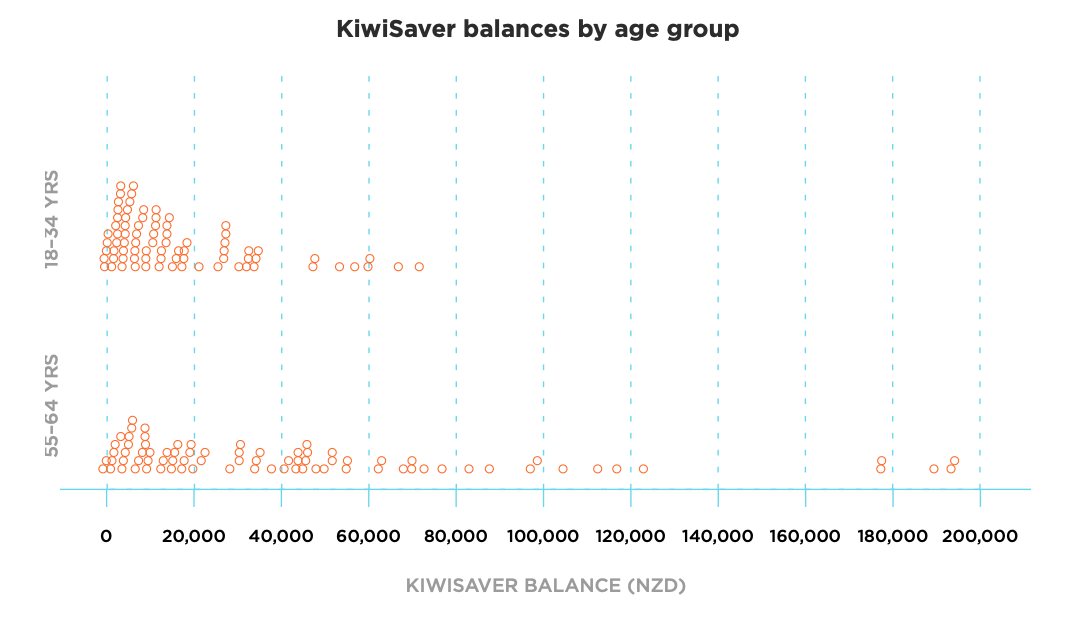 Compare the two sample distributions by identifying what you can see and explaining what it tells you. Try to mention at least two features, for example:centresymmetryoverlapoutliers____________________________________________________________________________________________________________________________________________________________________________________________________________________________________________________________________________________________Topic 3 Activity 2Using the CFFC Barometer data, practise taking a sample from the population using NZGrapher or another statistical tool. Make sure that you know how to:select a sampledraw a dot plotadd a box plotshow summary statistics (minimum, lower quartile, median, upper quartile, maximum and mean).Use NZGrapher or another statistical tool to create a box plot showing the distribution of KiwiSaver balances for a sample of 60 people. Remember to add a title to the graph.a. Add the summary statistics on the graph you have created.b. Compare the median and the mean of the sample. Explain why the median and the mean are different.________________________________________________________________________________________________________________________________________________Topic Four: Comparing box plots and summary statisticsTopic 4 Activity 1The graph below shows the KiwiSaver balances of a sample of 80 people from Auckland and 80 people from Christchurch.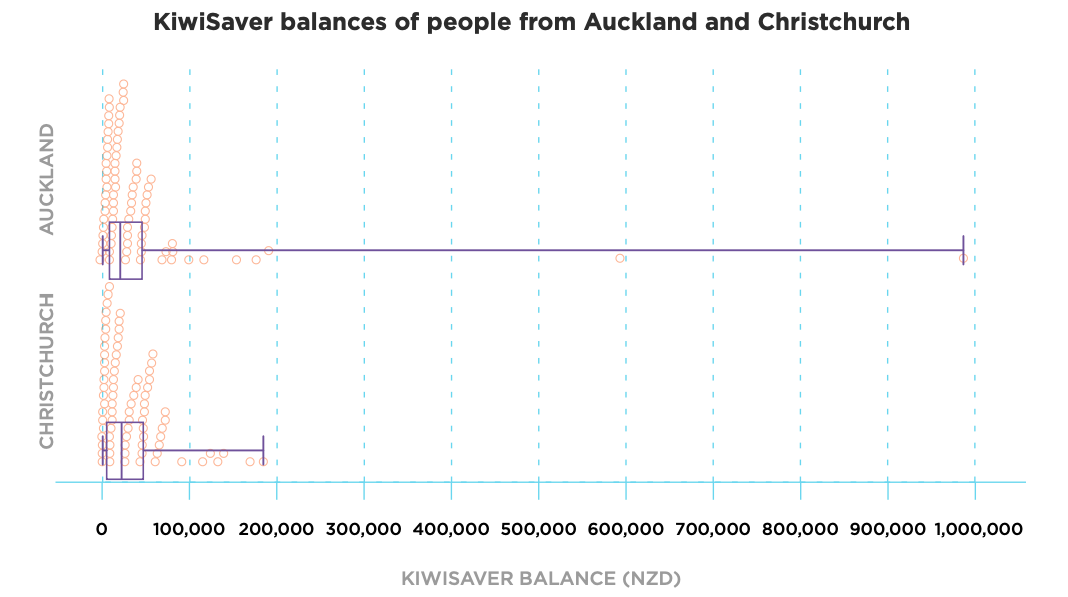 The summary statistics for these two samples are:Use the PEEL framework below to make comparisons between the two box plots.ShapeSymmetrySpreadOverlap2. Repeat this process using a sample of two groups of your choice from the CFFC Barometer data set. ShapeSymmetrySpreadOverlapTopic Five: Confidence intervalsTopic 5 Activity 1Nate and Emily each take a sample from the same population, but when they calculate the mean and median of their samples, they get different results. Explain why.________________________________________________________________________________________________________________________________________________Topic 5 Activity 2Rauhina has taken a sample of the KiwiSaver balances of 100 females and 100 females. Here are the summary statistics from her sample:Use the formulae and  to construct informal confidence intervals for these two samples:Topic 5 Activity 3Rauhina uses NZGrapher to add informal confidence intervals to her samples of female and male KiwiSaver balances.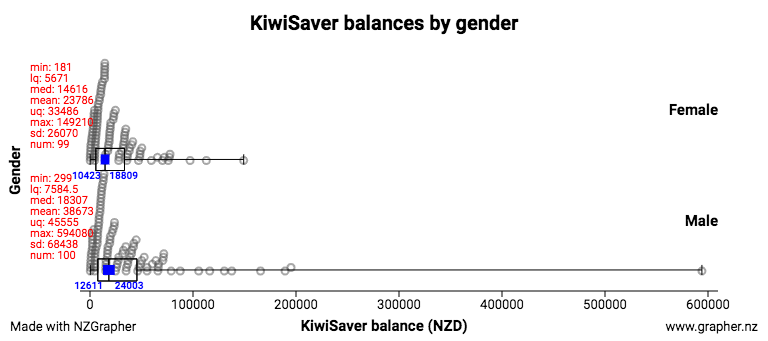 Interpret the two informal confidence intervals.________________________________________________________________________________________________________________________________________________Use the informal confidence intervals to draw a conclusion based on this sample about whether the median KiwiSaver balance of females in Aotearoa New Zealand is lower than the median KiwiSaver balance of males in Aotearoa New Zealand.________________________________________________________________________________________________________________________________________________Topic Six: Writing your reportTopic 6 Activity 1This extended activity provides an opportunity for you to work your way through the process of using statistical methods to make an inference.The data set you will be using is the ANZ Financial Wellbeing Survey 2018 Data set. Although this data set is itself a sample, for the purpose of this task you can treat it as the population of Aotearoa New Zealand.This data set contains the following variables:Use the statistical enquiry cycle outlined below to make an inference about two groups in this population.ProblemFamiliarise yourself with the ANZ Financial Wellbeing Survey 2018 Data set data set by uploading it to NZGrapher or another statistical tool.Choose an area of investigation.Explain the purpose of your investigation, for example, why it is useful or interesting.Pose a comparative investigative question that can be answered using data provided in the ANZ financial wellbeing data set.Make sure that your investigative question includes:The variable you are going to focus on, including unitsThe two groups you are comparingThe direction of your comparison, for example, investigating whether the median of one group is bigger (or smaller) than the median of another groupWhich parameter (median or mean) you are making an inference about.________________________________________________________________________________________________________________________________________________________________________________________________________________________________________________________________________________________________Plan and data Select random samples, and explain your sampling method and sample size.AnalysisUse graphs to display your data and provide summary statisticsDiscuss the sample distributions by comparing at least three of their key features, for example, their:shapeoverlapshiftspreadmiddle 50%any unusual or interesting features.You may like to use the PEEL framework to craft your responses:________________________________________________________________________________________________________________________________________________________________________________________________________________________________________________________________________________________________________________________________________________________________________________________________________________________________________________Discuss sampling variability including the variability of estimates.________________________________________________________________________________________________________________________________________________________________________________________________________________________________________________________________________________________________Make an inference based on an informal confidence interval.________________________________________________________________________________________________________________________________________________________________________________________________________________________________________________________________________________________________ConclusionAnswer your investigative question and explain how it relates to the purpose of your investigation. Include an evaluation of the process you have used to make your inference.________________________________________________________________________________________________________________________________________________________________________________________________________________________________________________________________________________________________________________________________________________________________________________________________________________________________________________VariableCategorical or numericalGenderKiwiSaver balancePersonal incomeEmployment statusAge groupparameter       statistic     sample     population   unknownIDKiwiSaver balance1$1072$23093$37874$42175$66826$91607$14,1918$17,7279$19,01510$27,92911$34,48412$40,05613$63,62914$70,46015$143,790The variable of interest (including units)The two groups being comparedThe parameter being comparedThe direction of the comparisonThe populationAgeYearAge group18 to 3435 to 5455 to 6465+GenderFemale, Male, OtherEthnicityNote that in the original data set, participants could select more than one ethnicityRegionRegion where the person lives, for example, Auckland, Christchurch, Porirua/Hutt ValleyKiwiSaver balanceHow much money the person has in their KiwiSaver accountNote that the data set does not include anyone who does not have a KiwiSaver accountWork statusFull-timePart-timeUnemployedPersonal income Before tax income measured in New Zealand dollarsAuckland sampleChristchurch sampleMinimum$157$528Lower quartile$7,154$4892Median$18,780$19,384Mean$50,798$34,304Upper quartile$44,726$47,998Maximum$989,016$184,140PointMake a statement about what you can see in the dot plot or box plot.ExplainExplain why you think this.EvidenceUse numbers or facts to back up what you are saying.LinkLink your statements to the population, the context, your research or to a prediction you made at the start of your investigation.PointExplainEvidenceLinkPointExplainEvidenceLinkPointExplainEvidenceLinkPointExplainEvidenceLinkPointExplainEvidenceLinkPointExplainEvidenceLinkPointExplainEvidenceLinkPointExplainEvidenceLinkKiwiSaver balanceKiwiSaver balanceKiwiSaver balanceFemale sampleMale sampleMinimum$181$299Lower quartile (LQ)$5,671$7,584Median$14,616$18,307Upper quartile (UQ)$33,486$45,555Maximum$149,210$594,080Interquartile range (IQR)$27,815$37,971Sample size (n)100100Lower limit of confidence intervalUpper limit of confidence intervalFemale sampleMale sampleLower limit of confidence intervalUpper limit of confidence intervalFemale sample$10,444$18,788Male sample$12,611$24,003VariableDescriptionLocationRegion of Aotearoa that the person lives inAgeAge in yearsEthnic groupThe ethnic group that the participant identifies as.Note that in the original data set, respondents could select more than option.GenderMale, femaleSavingsThe amount of money the person has the in bank (NZ dollars)KiwiSaver balanceThe amount of money the person has in their KiwiSaver fundDebtThe amount of money the person owes.Financial wellbeing ratingThe rating the person selected to describes their financial wellbeing. The four options are:StrugglingGetting byDoing okayNo worries.PointMake a statement about what you can see in the dot plot or box plot.ExplainExplain why you think this.EvidenceUse numbers or facts to back up what you are saying.LinkLink your statements to the population, the context, your research or to a prediction you made at the start of your investigation.